Using variable in SQL directly: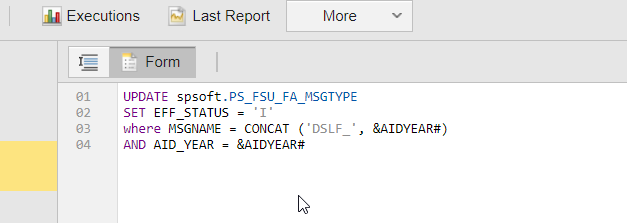 Using variable in SQL as a parameter: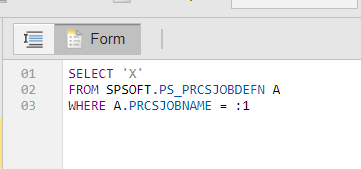 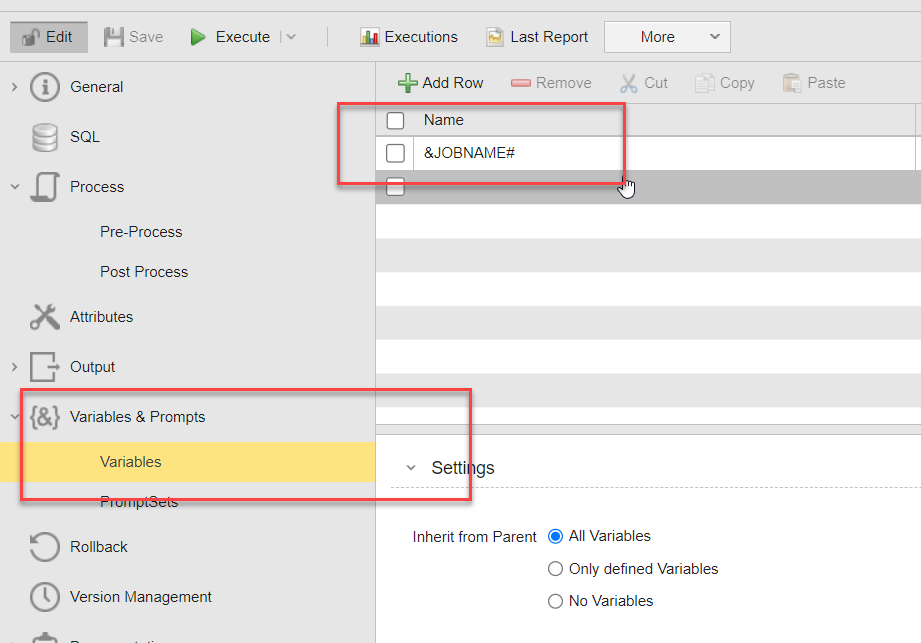 